附件2：报名表参赛项目： 中式烹调 □     中式面点 □      西式烹调 □备注：获得决赛参赛资格的选手请于9月15日前将报名表发送至ccwc2015@qq.com，或扫描下方二维码填写报名信息。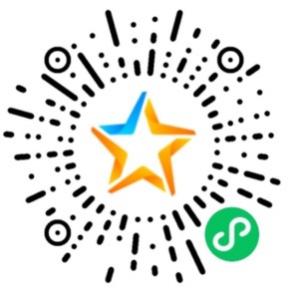 姓名省份性别照片照片身份证号照片照片单位名称照片照片通讯地址照片照片单位职务手机号码手机号码技能等级专业工龄专业工龄衣服尺寸衣服尺寸工作经历